RIZA  WORK OBJECTIVE Obtain a position in a company where can maximize my leadership skills, quality assurance and customer service experience.EMPLOYMENT HISTORY	CustomerServiceAssociate3 CitiCBPS (Citigroup Business Process Solutions)January2014 – April 2016Core Functions:	Handled customer service and sales calls for US Citibank credit cardsMilestones:		Top9 IncentiveGetterfortheYear2014, CITICBPSBest USCards Agent in Attendance (TeamVon), CITICBPSQuality AnalystVXI Global Solutions SMCyber 2, Buendia, Makati City, PhilippinesJanuary 2011 – November 2013Core Functions:	Performed Quality Analyst functions assigned:Monitor and evaluate calls, processes and/or practices for quality and effectiveness				Attend regular call calibrations with Quality Team and clients				Conduct quality session for new hiresSend quality updates and assist team leads in ensuring complianceMilestones:		Trained and certified in three LOBsConducted Quality certification for Trainers intern and new hiresCustomer Service RepresentativeHandled customer service calls for Western Union customersMilestone:		Cross-trained to three LOBsHandled calls for three LOBsConsistent quality passerCustomer Service RepresentativeIBM Daksh UP Ayala Technohub, Quezon City, PhilippinesApril 2009 – September 2010Core Functions:	Handled customer service calls for Xerox customersHandled calls to provide troubleshooting for photocopier and printersFront Office Clerk and CashierFilipiniana Resorts and Development CorpCalapan City, Oriental Mindoro, PhilippinesApril 2008 – March 2009Core Functions:	Handled hotel paymentsIn-charge in keeping and updating account receivables recordsEDUCATIONALBACKGROUND				College		Bachelor of Science in Commerce Major in Banking and FinanceDivine Word College of CalapanCalapan City, Oriental Mindoro, Philippines2004-2008Leadership AwardSecondary		Community Vocational High SchoolCalapan City, Oriental Mindoro, Philippines2000-2004Journalist of the yearPrimary		Camilmil Central SchoolCalapan City, Oriental Mindoro, Philippines1994 - 2000WithHonorTRAININGS ATTENDEDOn-the-Job Training						Philippine National BankCalapan City, Oriental Mindoro, PhilippinesJune - September 2007On-the-Job TrainingNational Statistics OfficeCalapan City, Oriental Mindoro, PhilippinesNovember2007–February2008On-the-Job TrainingBank Manager–Junior Bankers SavingsBankDWCC Campus-based BankCalapan City, Oriental Mindoro, Philippines2007-2008DevCom Editor–DWCC GazetteDWCC Student PublicationCalapan City, Oriental Mindoro, Philippines2007-2008Teller – Junior Bankers Savings BankDWCC Campus–based BankCalapan City, Oriental Mindoro, Philippines2006-2007PERSONAL INFORMATIONDate of Birth				:	August 3, 1987Nationality				:	FilipinoReligion				:	BaptistSex					:	FemaleCivil Status				:	SingleLanguage / Dialect spoken		:	English, FilipinoClick to send CV No & get contact details of candidate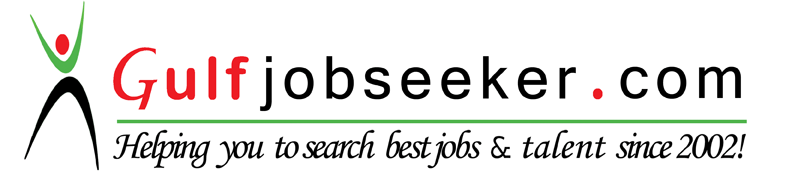 